МУНИЦИПАЛЬНОЕ БЮДЖЕТНОЕ ОБЩЕОБРАЗОВАТЕЛЬНОЕ УЧРЕЖДЕНИЕ«СРЕДНЯЯ ОБЩЕОБРАЗОВАТЕЛЬНАЯ ШКОЛА №12»СПРАВКАБиблиотечное мероприятие за декабрь 2021г.Литературная игра«Что за прелесть эти сказки»16 декабря библиотекари МБОУ «СОШ №12 провели во 2-4 классах литературную игру «Что за прелесть эти сказки!».На этом мероприятии мы с детьми постарались вспомнить сказки и сказочных героев, поиграли в игры, узнали много нового и интересного, отдохнули вместе со сказкой. Литературная игра проводилась с целью воспитания интереса к художественной литературе и любви к книге, развития познавательного интереса  учащихся.  Ребята узнали  интересные факты из биографий русских писателей, о произведениях, которые стали классикой детской отечественной литературы. После прочтения сказок, учащимся 2-4 классов были предложены вопросы к размышлению о поступках главных героев и о смысле произведений.  Ученики  активно и правильно отвечали на вопросы. На празднике была представлена выставка книг со сказками.  Библиотекари сделали вывод, что дети знают немало русских народных сказок,  чему очень были рады. 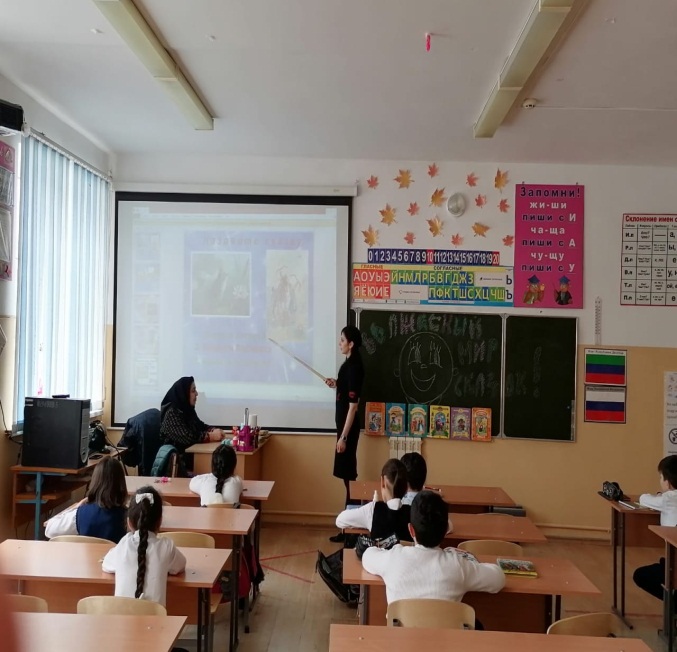 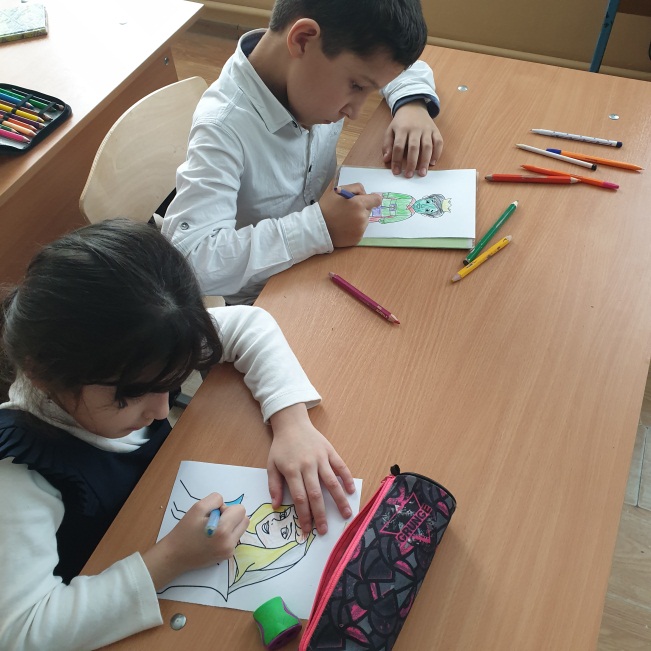 Зав. библиотекой            Яхьяева У.У.